Tänk på att i Aktiveringen kan du alltid sysselsätta dig med -Biljard -Bordshockey -Pingis -Tv-Spel -Skip-bo -Sällskapspel -Pussel -Måleri med meraMåndagTisdagOnsdagTorsdagFredagLördagSöndag11.30 – 20.00SS08.30 - 20.00 PT NH  AN08.30 -20.00PT  NH 08.30-20.00PT  AN  NH08.30 - 20.00NH   AN11.30 -20.00NH11.30 - 20.00PT13.15 Kör vi till JK Fitness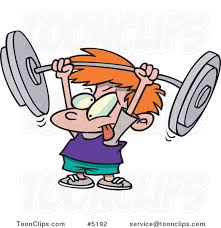 17.45 Gör vi pyssel till Julbasaren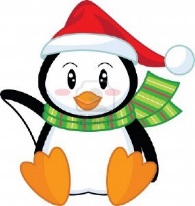 9.30 Är PT i aktiveringen  för de som vill sy, handarbeta13.15 Kör AN till hästprogrammet13.45 Kör NH till Badhuset14.15 Är PT aktiveringen16.00-19.30 Studiehjälpen med Birgitta17.45 Kör vi till Finja idrottshall där vi kan spela fotboll, basket eller badminton 45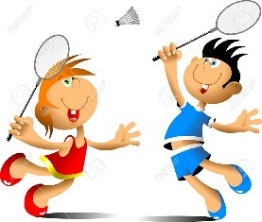 9.30 Är PT i aktiveringen  för de som vill sy, handarbeta(13.45 PT Insats)13.15 Kör NH till JK Fitness 16.00 Luciaplanering i aktiveringen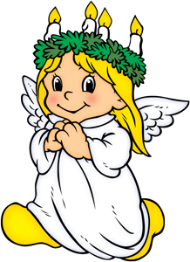 17.45 Spelar vi pingis i Aktiveringen 09.30 Trädgårdsröj med Pia.13.30  Syr vi och knåpar till Julbasaren                            13.15 Kör NH till JK Fitness och AN kör och bowlar.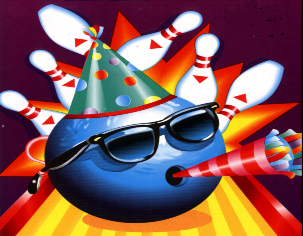 17.00 Kör vi  till Ridskolan17.45 2 st nybörjar grupp18.30 2 st avancerad grupp13.30 Kör vi och spelar paddeltennis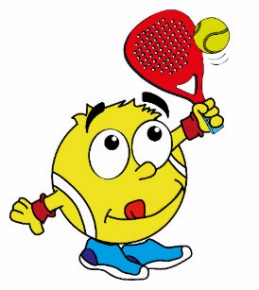 17.45 Kör vi till Finja idrottshall där vi kan spela fotboll, basket eller badminton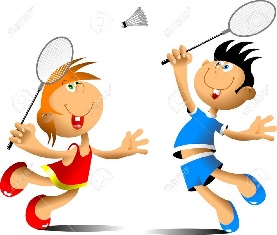 13.15 Kör vi till JK Fitness17.30 Filmkväll med snacks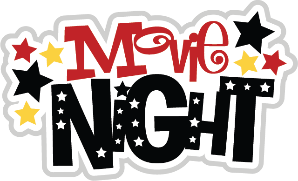 13.30 Grillar vi korv i Vedema skogen.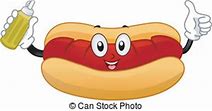 17.30  Har vi myskväll på aktiveringen.Vi fikar, pysslar spelar spel mm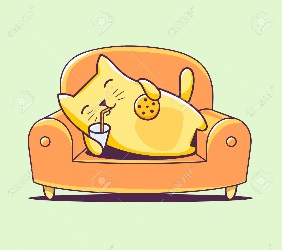 